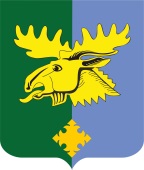 Совет депутатов муниципального образования«Важинское городское поселениеПодпорожского муниципального районаЛенинградской области»(четвертого созыва)РЕШЕНИЕ от 17 декабря 2020 года № 27О  внесении изменений в решение Совета депутатов Важинского  городского поселения  от 19 декабря 2019 года  № 24 «О бюджете муниципального образования «Важинское городское поселение Подпорожского муниципального района Ленинградской области» на 2020 год и на плановый период 2021 и 2022 годов»              В соответствии со статьей 153 Бюджетного кодекса Российской Федерации совет депутатов муниципального образования «Важинское городское поселение Подпорожского муниципального района Ленинградской области» РЕШИЛ:            Внести в решение совета  депутатов Важинского городского поселения от 19 декабря 2019 года № 24 «О бюджете муниципального образования «Важинское городское поселение Подпорожского муниципального района Ленинградской области» на 2020 год и на плановый период 2021 и 2022 годов» (с последующими изменениями) следующие изменения:            1. В статье 1 «Основные характеристики бюджета муниципального образования «Важинское городское поселение Подпорожского муниципального района Ленинградской области» на 2020 год и на плановый период 2021 и 2022 годов» пункт 1 изложить в новой редакции: 1. Утвердить основные характеристики бюджета муниципального образования «Важинское городское поселение Подпорожского муниципального района Ленинградской области» на 2020 год: прогнозируемый общий объем доходов бюджета муниципального образования «Важинское городское поселение Подпорожского муниципального района Ленинградской области» в сумме 53 637,6 тыс. руб.;общий объем расходов бюджета муниципального образования «Важинское городское поселение Подпорожского муниципального района Ленинградской области» в сумме в сумме 54 956,4 тыс. руб.;прогнозируемый дефицит бюджета муниципального образования «Важинское городское поселение Подпорожского муниципального района Ленинградской области» в сумме 1 318,8 тыс. руб.;2. Утвердить основные характеристики бюджета муниципального образования «Важинское городское поселение Подпорожского муниципального района Ленинградской области» на плановый период 2021 и 2022 годов:прогнозируемый общий объем доходов бюджета муниципального образования «Важинское городское поселение Подпорожского муниципального района Ленинградской области» на 2021 год в сумме 38 335,4 тыс. руб. и на 2022 год в сумме 29 839,1 тыс. руб.;общий объем расходов бюджета муниципального образования «Важинское городское поселение Подпорожского муниципального района Ленинградской области» на 2021 год в сумме 38 335,4 тыс. руб. в том числе условно утвержденные расходы в сумме 661,4 тыс. руб. и на 2022 год в сумме 29 839,1., в том числе условно утвержденные расходы в сумме 1370,4 тыс. руб.2. В статье 5 «Объем бюджетных ассигнований дорожного фонда муниципального образования «Важинское городское поселение Подпорожского муниципального района Ленинградской области»:в пункте 5 на 2020 год цифры «5524,0» заменить цифрами «7666,3».      3. Приложение 1 «Источники финансирования дефицита бюджета муниципального образования «Важинское городское поселение Подпорожского муниципального района Ленинградской области» на 2020 год и плановый период 2021 и 2022 годов» изложить в новой редакции (прилагается).4. Приложение 2 «Прогнозируемые поступления доходов бюджета муниципального образования «Важинского городское поселение Подпорожского муниципального района Ленинградской области» на 2020 год и на плановый период 2021 и 2022 годов» изложить в новой редакции (прилагается).5. Приложение 3 «Объем межбюджетных трансфертов, получаемых из других бюджетов бюджетной системы Российской Федерации, на 2020 год и на плановый период 2021 и 2022 годов» изложить в новой редакции (прилагается).          6. Приложение 6 «Распределение бюджетных ассигнований по целевым статьям (государственным программам Важинского городского поселения и непрограммным направлениям деятельности), группам видов расходов, разделам, подразделам классификации расходов бюджета на 2020 год и на плановый период 2021 и 2022 годов» изложить в новой редакции (прилагается);7. Приложение 7 «Распределение бюджетных ассигнований по разделам и подразделам классификации расходов бюджета на 2020 год и на плановый период 2021 и 2022 годов» изложить в новой редакции (прилагается);8. Приложение 8 «Ведомственная структура расходов бюджета муниципального образования «Важинское городское поселение Подпорожского муниципального района Ленинградской области» на 2020 год и на плановый период 2021 и 2022 годов» изложить в новой редакции (прилагается);           9. Настоящее решение подлежит официальному опубликованию.           10. Контроль за исполнением настоящего решения возложить на постоянную комиссию по бюджету и экономическому развитию Совета депутатов Подпорожского городского поселения. Глава муниципального образования                                                                       Ю.А. КощеевПриложение 1  к решению совета депутатов МО «Важинское городское поселение»от 17 декабря 2020 года № 27Источники финансирования дефицита бюджетамуниципального образования «Важинское городское поселение Подпорожского муниципального района Ленинградской области» на 2020 год и плановый период 2021 и 2022 годовтыс. руб.Приложение 2  к решению совета депутатов МО «Важинское городское поселение»от 17 декабря 2020 года № 27Прогнозируемые поступления доходов в бюджет муниципального образования «Важинское городское поселение Подпорожского муниципального района Ленинградской	области» на 2020 год и плановый период 2021 и 2022 годовтыс. руб.Приложение 3  к решению совета депутатов МО «Важинское городское поселение»от 17 декабря 2020 года № 27Объем межбюджетных трансфертов, получаемых из других бюджетов бюджетной системы Российской Федерации, на 2020 год и на плановый период 2021 и 2022 годовтыс. руб.Приложение 6к решению совета депутатов МО «Важинское городское поселение»от 17 декабря 2020 года № 27РАСПРЕДЕЛЕНИЕ   бюджетных ассигнований по целевым статьям (муниципальным программам и непрограммным направлениям деятельности), группам и подгруппам видов расходов классификации расходов бюджетов, по разделам и подразделам классификации расходов бюджетов на 2020 год и плановый период 2021 и 2022 годов Приложение 7к решению совета депутатов МО «Важинское городское поселение»от 17 декабря 2020 года № 27Распределение бюджетных ассигнований по разделам и подразделам классификации расходов бюджета на 2020 год и на плановый период 2021 и 2022 годов»Приложение 8к решению совета депутатов МО «Важинское городское поселение»от 17 декабря 2020 года № 27Ведомственная структура  расходов бюджета муниципального образования «Важинское городское поселение Подпорожского муниципального района Ленинградской области»  на 2020 год и плановый период 2021 и 2022 годовКодИсточникивнутреннего финансирования дефицита202020212022000 01 02 00 00 00 0000 000Кредиты кредитных организаций в валюте Российской  Федерации1287,900000 01 02 00 00 00 0000 700Получение кредитов от кредитных организаций в валюте Российской Федерации1287,900000 01 02 00 00 13 0000 710Получение кредитов от  кредитных организаций городским поселением в валюте Российской  Федерации1287,900000 01 02 00 00 00 0000 800Погашение кредитов, предоставленных кредитными организациями в валюте Российской Федерации ---000 01 02 00 00 13 0000 810Погашение городским поселением  кредитов от   кредитных  организаций в валюте Российской  Федерации---000 01 03 00 00 00 0000 000Бюджетные кредиты от других бюджетов бюджетной системы Российской Федерации- 862,300000 01 03 00 00 00 0000 700 Получение бюджетных кредитов от других бюджетов бюджетной системы Российской Федерации в валюте Российской Федерации---000 01 03 00 00 13 0000 710Получение кредитов   от других бюджетов  бюджетной системы  Российской Федерации     бюджетами городских поселений  в валюте Российской Федерации000 01 03 00 00 00 0000 800Погашение бюджетных кредитов, полученных от других бюджетов бюджетной системы Российской Федерации в валюте Российской Федерации- 862,300000 01 03 00 00 13 0000 810Погашение бюджетами городских поселений  кредитов от других бюджетов бюджетной системы Российской Федерации в валюте Российской Федерации- 862,300000 01 05 00 00 00 0000 000 Изменение остатков средств  на счетах по учету средств бюджета893,2Всего источников внутреннего финансирования1318,800Код бюджетной классификацииИсточник дохода2020202120221 00 00000 00 0000 000НАЛОГОВЫЕ И НЕНАЛОГОВЫЕ ДОХОДЫ11079,011 423,411 713,61 01 00000 00 0000 000НАЛОГИ НА ПРИБЫЛЬ, ДОХОДЫ3764,24014,94295,11 01 02000 01 0000 110Налог на доходы физических лиц3764,24014,94295,11 03 00000 00 0000 000НАЛОГИ НА ТОВАРЫ (РАБОТЫ, УСЛУГИ), РЕАЛИЗУЕМЫЕ НА ТЕРРИТОРИИ РОССИЙСКОЙ ФЕДЕРАЦИИ1866,02110,72110,71 03 02000 01 0000 110Акцизы по подакцизным товарам (продукции), производимым на территории Российской Федерации1866,02110,72110,71 06 00000 00 0000 000НАЛОГИ НА ИМУЩЕСТВО2739,02748,02758,01 06 01000 00 0000 110Налог на имущество физических лиц239,0248,0258,01 06 06000 00 0000 110Земельный налог2500,02500,02500,01 08 00000 00 0000 000ГОСУДАРСТВЕННАЯ ПОШЛИНА25,025,025,01 08 04020 01 0000 110Государственная пошлина за совершение нотариальных действий должностными лицами органов местного самоуправления, уполномоченными в соответствии с законодательными актами Российской Федерации на совершение нотариальных действий25,025,025,01 11 00000 00 0000 000ДОХОДЫ ОТ ИСПОЛЬЗОВАНИЯ ИМУЩЕСТВА, НАХОДЯЩЕГОСЯ В ГОСУДАРСТВЕННОЙ И МУНИЦИПАЛЬНОЙ СОБСТВЕННОСТИ2484,82524,82524,81 11 05000 00 0000 120Доходы, получаемые в виде арендной либо иной платы за передачу в возмездное пользование государственного и муниципального имущества (за исключением имущества бюджетных и автономных учреждений, а также имущества государственных и муниципальных унитарных предприятий, в том числе казенных)2024,82024,82024,81 11 09000 00 0000 120Прочие доходы от использования имущества и прав, находящихся в государственной и муниципальной собственности (за исключением имущества бюджетных и автономных учреждений, а также имущества государственных и муниципальных унитарных предприятий, в том числе казенных)460,0460,0460,01 14 00000 00 0000 000ДОХОДЫ ОТ ПРОДАЖИ МАТЕРИАЛЬНЫХ И НЕМАТЕРИАЛЬНЫХ АКТИВОВ200,040,040,01 14 06000 00 0000 430Доходы от продажи земельных участков, находящихся в государственной и муниципальной собственности200,040,040,02 00 00000 00 0000 000БЕЗВОЗМЕЗДНЫЕ ПОСТУПЛЕНИЯ42 558,626 912,018 125,5Всего доходов53 637,638 335,429 839,1КВДНаименование КВД202020212022ДОТАЦИИ15091,715 032,015 694,92 02 15001 13 0000 150Дотации бюджетам городских поселений на выравнивание бюджетной обеспеченности из бюджета субъекта Российской Федерации7791,98139,08478,92 02 16001 13 0000 150 Дотации бюджетам городских поселений на выравнивание бюджетной обеспеченности из бюджетов муниципальных районов6845,86893,07216,02 02 1999 9 13 0000 150Прочие дотации бюджетам городских поселений454,0СУБСИДИИ22 967,111 604,92 141,32 02 20216 13 0000 150Субсидии бюджетам городских поселений на осуществление дорожной деятельности в отношении автомобильных дорог общего пользования, а так же капитального ремонта и ремонта дворовых территорий многоквартирных домов, проездов к дворовым территориям многоквартирных домов населенных пунктов4628,7645,3645,32 02 25497 130000 150Субсидии бюджетам городских поселений на реализацию мероприятий по обеспечению жильем молодых семей3678,3959,62 02 29999 13 0000 150Прочие субсидии бюджетам городских поселений10630,81496,02 02 20302 13 0000 150Субсидии бюджетам городских поселений на обеспечение мероприятий по переселению граждан из аварийного жилищного фонда, в том числе переселению граждан из аварийного жилищного фонда с учетом необходимости развития малоэтажного жилищного строительства, за счет средств бюджетов.4029,32 02 25555 13 0000 150Субсидии бюджетам городских поселений на поддержку государственных программ субъектов Российской Федерации и муниципальных программ формирования современной городской среды10000,0СУБВЕНЦИИ303,6275,1289,32 02 35118 13 0000 150Субвенции бюджетам городских поселений на осуществление первичного воинского учета на территориях, где отсутствуют военные комиссариаты300,1271,6285,82 02 30024 13 0000 150Субвенции бюджетам городских поселений на выполнение передаваемых полномочий субъектов Российской Федерации3,53,53,5-осуществление отдельного государственного полномочия Ленинградской области в сфере административных правоотношений3,53,53,5ИНЫЕ МЕЖБЮДЖЕТНЫЕ ТРАНСФЕРТЫ4 196,12 02 49999 13 0000 150Прочие межбюджетные трансферты, передаваемые бюджетам городских поселений4 196,1- иные межбюджетные трансферты бюджетам поселений на обеспечение стимулирующих выплат работникам муниципальных учреждений культуры1 296,1- на создание условий для развития на территории поселения физической культуры и спорта в части предоставления субсидий     на выполнение  муниципального задания структурному подразделению «физкультурно-оздоровительный комплекс» бюджетного учреждения культуры «Важинское клубное объединение»2 600,0- строительно-монтажные работы по газификации бани300,0ВСЕГО42558,526 912,018125,5НаименованиеЦСРВРРзПР2020 г.2021 г.2022 г.НаименованиеЦСРВРРзПР2020 г.2021 г.2022 г.Администрация муниципального образования «Важинское городское поселение Подпорожского муниципального района Ленинградской области»54 956,437 674,028 468,7Муниципальная программа "Развитие частей территории МО "Важинское городское поселение" на 2018-2020 годы"20.0.00.000002 777,8Подпрограмма "Благоустройство сельских населенных пунктов Важинского городского поселения"20.1.00.000002 777,8Основное мероприятие. Благоустройство сельских населенных пунктов Важинского городского поселения20.1.01.000002 777,8Прочая закупка товаров, работ и услуг20.1.01.S477020004091 777,8Прочая закупка товаров, работ и услуг20.1.01.S477020005031 000,0Муниципальная программа "Управление муниципальной собственностью и земельными ресурсами МО "Важинское городское поселение" на 2018-2020 годы"21.0.00.00000412,690,090,0Основное мероприятие. Проведение государственной регистрации права муниципальной собственности на объекты капитального строительства21.0.01.0000025,020,020,0Проведение государственной регистрации права муниципальной собственности на объекты капитального строительства21.0.01.1302025,020,020,0Проведение государственной регистрации права муниципальной собственности на объекты капитального строительства (Закупка товаров, работ и услуг для обеспечения государственных (муниципальных) нужд)21.0.01.13020200011325,020,020,0Основное мероприятие. Проведение государственной регистрации права муниципальной собственности на земельные участки  и постановка их на кадастровый учет21.0.02.00000387,670,070,0Проведение государственной регистрации права муниципальной собственности на земельные участки  и постановка их на кадастровый учет21.0.02.13030187,670,070,0Проведение государственной регистрации права муниципальной собственности на земельные участки  и постановка их на кадастровый учет (Закупка товаров, работ и услуг для обеспечения государственных (муниципальных) нужд)21.0.02.130302000412187,670,070,0Мероприятия в области строительства, архитектуры и градостроительства21.0.02.13290200,0Мероприятия в области строительства, архитектуры и градостроительства (Закупка товаров, работ и услуг для обеспечения государственных (муниципальных) нужд)21.0.02.132902000412200,0Муниципальная программа "Безопасность Важинского городского поселения на 2018-2020 годы"22.0.00.00000260,0125,0125,0Основное мероприятие. Мероприятия по предупреждению и ликвидации последствий чрезвычайных ситуаций и стихийных бедствий22.0.01.00000200,050,050,0Мероприятия по предупреждению и ликвидации последствий чрезвычайных ситуаций и стихийных бедствий22.0.01.13040200,050,050,0Мероприятия по предупреждению и ликвидации последствий чрезвычайных ситуаций и стихийных бедствий (Закупка товаров, работ и услуг для обеспечения государственных (муниципальных) нужд)22.0.01.130402000309200,050,050,0Основное мероприятие. Обеспечение пожарной безопасности на территории МО "Важинское городское поселение"22.0.02.0000060,030,030,0Мероприятия по обеспечению пожарной безопасности на территории МО "Важинское городское поселение"22.0.02.1305060,030,030,0Мероприятия по обеспечению пожарной безопасности на территории МО "Важинское городское поселение" (Закупка товаров, работ и услуг для обеспечения государственных (муниципальных) нужд)22.0.02.13050200031060,030,030,0Основное мероприятие. Обеспечение общественной безопасности на территории МО "Важинское городское поселение"22.0.03.0000045,045,0Проектирование и установка системы видеонаблюдения на территории МО "Важинское городское поселение"22.0.03.1325030,030,0Проектирование и установка системы видеонаблюдения на территории МО "Важинское городское поселение" (Закупка товаров, работ и услуг для обеспечения государственных (муниципальных) нужд)22.0.03.13250200031430,030,0Оказание поддержки гражданам и их объединениям, участвующим в охране общественного порядка, создание условий для деятельности народных дружин22.0.03.1328015,015,0Оказание поддержки гражданам и их объединениям, участвующим в охране общественного порядка, создание условий для деятельности народных дружин (Закупка товаров, работ и услуг для обеспечения государственных (муниципальных) нужд)22.0.03.13280200031415,015,0Муниципальная программа "Развитие автомобильных дорог МО "Важинское городское поселение" на 2018-2020 годы"23.0.00.000005 888,52 235,31 976,1Подпрограмма "Содержание и ремонт автомобильных дорог общего пользования местного значения, ремонт дворовых территорий и проездов к дворовым территориям многоквартирных домов МО "Важинское городское поселение" на 2018-2020 годы"23.1.00.000005 838,52 235,31 976,1Основное мероприятие. Содержание автомобильных дорог общего пользования местного значения МО "Важинское городское поселение"23.1.01.00000392,71 500,01 260,8Содержание автомобильных дорог общего пользования местного значения МО "Важинское городское поселение"23.1.01.13060392,71 500,01 260,8Содержание автомобильных дорог общего пользования местного значения МО "Важинское городское поселение" (Закупка товаров, работ и услуг для обеспечения государственных (муниципальных) нужд)23.1.01.130602000409392,71 500,01 260,8Основное мероприятие. Ремонт автомобильных дорог общего пользования местного значения МО "Важинское городское поселение"23.1.02.000005 424,6710,3715,3Ремонт автомобильных дорог общего пользования местного значения МО "Важинское городское поселение"23.1.02.1315093,4Ремонт автомобильных дорог общего пользования местного значения МО "Важинское городское поселение" (Закупка товаров, работ и услуг для обеспечения государственных (муниципальных) нужд)23.1.02.13150200040993,4Капитальный ремонт и ремонт автомобильных дорог общего пользования местного значения23.1.02.S01402 398,8710,3715,3Капитальный ремонт и ремонт автомобильных дорог общего пользования местного значения (Закупка товаров, работ и услуг для обеспечения государственных (муниципальных) нужд)23.1.02.S014020004092 398,8710,3715,3Капитальный ремонт и ремонт автомобильных дорог общего пользования местного значения, имеющих приоритетный социально-значимый характер23.1.02.S42002 932,4Капитальный ремонт и ремонт автомобильных дорог общего пользования местного значения, имеющих приоритетный социально-значимый характер (Закупка товаров, работ и услуг для обеспечения государственных (муниципальных) нужд)23.1.02.S420020004092 932,4Основное мероприятие. Инвентаризация и паспортизация муниципальных дорог общего пользования местного значения23.1.03.0000021,225,0Инвентаризация и паспортизация муниципальных дорог общего пользования местного значения23.1.03.1316021,225,0Инвентаризация и паспортизация муниципальных дорог общего пользования местного значения (Закупка товаров, работ и услуг для обеспечения государственных (муниципальных) нужд)23.1.03.13160200040921,225,0Подпрограмма "Обеспечение безопасности дорожного движения МО "Важинское городское поселение" на 2018-2020 годы"23.2.00.0000050,0Основное мероприятие. Мероприятия, направленные на совершенствование системы организации безопасности дорожного движения МО "Важинское городское поселение"23.2.01.0000050,0Мероприятия, направленные на совершенствование системы организации безопасности дорожного движения МО "Важинское городское поселение"23.2.01.1326050,0Мероприятия, направленные на совершенствование системы организации безопасности дорожного движения МО "Важинское городское поселение" (Закупка товаров, работ и услуг для обеспечения государственных (муниципальных) нужд)23.2.01.13260200040950,0Муниципальная программа "Содействие развитию малого и среднего предпринимательства на территории МО "Важинское городское поселение" на 2018-2020 годы"24.0.00.0000060,060,060,0Основное мероприятие. Информационная, консультационная поддержка субъектов малого и среднего предпринимательства, развитие инфраструктуры поддержки малого и среднего предпринимательства24.0.01.0000060,060,060,0Субсидии юридическим лицам и некоммерческим организациям на развитие и поддержку малого и среднего предпринимательства24.0.01.0602060,060,060,0Субсидии юридическим лицам и некоммерческим организациям на развитие и поддержку малого и среднего предпринимательства (Предоставление субсидий бюджетным, автономным учреждениям и иным некоммерческим организациям)24.0.01.06020600041260,060,060,0Муниципальная программа "Обеспечение устойчивого функционирования и развития коммунальной инфраструктуры, повышение энергоэффективности и благоустройство территории Важинского городского поселения на 2018-2020 годы"25.0.00.0000010 359,42 121,13 527,1Подпрограмма "Развитие коммунальной и инженерной инфраструктуры Важинского городского поселения на 2018-2020 годы и предупреждение ситуаций, связанных с нарушением функционирования объектов ЖКХ"25.1.00.000006 102,7400,0400,0Основное мероприятие. Модернизация и реконструкция существующих и  создание новых  объектов и систем коммунальной и инженерной инфраструктуры25.1.01.000001 586,0Модернизация и реконструкция существующих и создание новых объектов и систем коммунальной и инженерной инфраструктуры (ПСД газ)25.1.01.1308081,1Модернизация и реконструкция существующих и создание новых объектов и систем коммунальной и инженерной инфраструктуры (ПСД газ) (Закупка товаров, работ и услуг для обеспечения государственных (муниципальных) нужд)25.1.01.13080200050281,1Разработка проектно-сметной документации по газификации бани в п. Важины25.1.01.1324017,8Разработка проектно-сметной документации по газификации бани в п. Важины (Закупка товаров, работ и услуг для обеспечения государственных (муниципальных) нужд)25.1.01.13240200050217,8Иные межбюджетные трансферты на строительно-монтажные работы по газификации бани25.1.01.80560300,0Иные межбюджетные трансферты на строительно-монтажные работы по газификации бани (Закупка товаров, работ и услуг для обеспечения государственных (муниципальных) нужд)25.1.01.805602000502300,0Реализация областного закона от 15 января 2018 года № 3-оз "О содействии участию населения в осуществлении местного самоуправления в иных формах на территориях административных центров муниципальных образований Ленинградской области"25.1.01.S46601 187,1Реализация областного закона от 15 января 2018 года № 3-оз "О содействии участию населения в осуществлении местного самоуправления в иных формах на территориях административных центров муниципальных образований Ленинградской области" (Закупка товаров, работ и услуг для обеспечения государственных (муниципальных) нужд)25.1.01.S466020005021 187,1Основное мероприятие. Повышение надежности функционирования систем коммунальной и инженерной инфраструктуры25.1.02.000003 766,7Мероприятия по обеспечению устойчивого функционирования объектов теплоснабжения Ленинградской области за счет средств местного бюджета25.1.02.S01603 766,7Мероприятия по обеспечению устойчивого функционирования объектов теплоснабжения Ленинградской области за счет средств местного бюджета (Закупка товаров, работ и услуг для обеспечения государственных (муниципальных) нужд)25.1.02.S016020005023 766,7Основное мероприятие. Улучшение эксплуатационных показателей жилищного фонда25.1.03.00000750,0400,0400,0Взносы региональному оператору по капитальному ремонту многоквартирных домов25.1.03.13140750,0400,0400,0Взносы региональному оператору по капитальному ремонту многоквартирных домов (Закупка товаров, работ и услуг для обеспечения государственных (муниципальных) нужд)25.1.03.131402000501750,0400,0400,0Подпрограмма "Благоустройство территории Важинского городского поселения на 2018-2020 годы"25.3.00.000004 256,71 721,13 127,1Основное мероприятие. Организация и содержание наружного освещения улиц и территорий поселения25.3.01.000002 100,21 271,11 057,1Организация и содержание наружного освещения улиц25.3.01.131002 100,21 271,11 057,1Организация и содержание наружного освещения улиц (Закупка товаров, работ и услуг для обеспечения государственных (муниципальных) нужд)25.3.01.1310020005032 095,21 271,11 057,1Организация и содержание наружного освещения улиц (Иные бюджетные ассигнования)25.3.01.1310080005035,0Основное мероприятие. Прочие мероприятия по благоустройству Важинского городского поселения25.3.02.000002 106,5400,02 020,0Прочие мероприятия по благоустройству Важинского городского поселения25.3.02.131101 273,8400,0320,0Прочие мероприятия по благоустройству Важинского городского поселения (Закупка товаров, работ и услуг для обеспечения государственных (муниципальных) нужд)25.3.02.1311020005031 273,8400,0320,0Создание мест (площадок) накопления твердых коммунальных отходов25.3.02.13300306,4Создание мест (площадок) накопления твердых коммунальных отходов (Закупка товаров, работ и услуг для обеспечения государственных (муниципальных) нужд)25.3.02.133002000502306,4Мероприятия по созданию мест (площадок) накопления твердых коммунальных отходов25.3.02.S47901 700,0Мероприятия по созданию мест (площадок) накопления твердых коммунальных отходов (Закупка товаров, работ и услуг для обеспечения государственных (муниципальных) нужд)25.3.02.S479020005021 700,0Поддержка развития общественной инфраструктуры муниципального значения25.3.02.S4840526,3Поддержка развития общественной инфраструктуры муниципального значения (Закупка товаров, работ и услуг для обеспечения государственных (муниципальных) нужд)25.3.02.S48402000503526,3Основное мероприятие. Мероприятия по предотвращению распостранения и ликвидации борщевика Сосновского25.3.03.0000050,050,050,0Мероприятия по предотвращению распостранения и ликвидации борщевика Сосновского25.3.03.1321050,050,050,0Мероприятия по предотвращению распостранения и ликвидации борщевика Сосновского (Закупка товаров, работ и услуг для обеспечения государственных (муниципальных) нужд)25.3.03.13210200050350,050,050,0Муниципальная программа "Развитие молодежной политики, физической культуры и спорта на территории МО "Важинское городское поселение" на 2018-2020 годы"26.0.00.000007 189,43 443,53 580,5Подпрограмма "Развитие молодежной политики на территории МО "Важинское городское поселение" на 2018-2020 годы"26.1.00.00000112,7100,8104,1Основное мероприятие. Мероприятия по развитию молодежной политики в Важинском городском поселении26.1.01.00000112,7100,8104,1Мероприятия по развитию молодежной политики в Важинском городском поселении26.1.01.13120112,7100,8104,1Мероприятия по развитию молодежной политики в Важинском городском поселении (Расходы на выплаты персоналу в целях обеспечения выполнения функций государственными (муниципальными) органами, казенными учреждениями, органами управления государственными внебюджетными фондами)26.1.01.131201000707105,181,284,5Мероприятия по развитию молодежной политики в Важинском городском поселении (Закупка товаров, работ и услуг для обеспечения государственных (муниципальных) нужд)26.1.01.1312020007077,619,619,6Подпрограмма "Развитие физической культуры и спорта на территории МО "Важинское городское поселение" на 2018-2020 годы"26.2.00.000007 076,73 342,73 476,4Основное мероприятие. Содействие развитию физической культуры и массового спорта на территории МО "Важинское городское поселение" в рамках муниципального задания МБУК "Важинское КО"26.2.01.000007 076,73 342,73 476,4Субсидии муниципальным бюджетным учреждениям26.2.01.001704 476,73 342,73 476,4Субсидии муниципальным бюджетным учреждениям (Предоставление субсидий бюджетным, автономным учреждениям и иным некоммерческим организациям)26.2.01.0017060011014 476,73 342,73 476,4Создание условий для развития на территории поселения физической культуры и спорта в части предоставления субсидий на выполнение муниципального задания26.2.01.806802 600,0Создание условий для развития на территории поселения физической культуры и спорта в части предоставления субсидий на выполнение муниципального задания (Предоставление субсидий бюджетным, автономным учреждениям и иным некоммерческим организациям)26.2.01.8068060011012 600,0Муниципальная программа "Культура в Важинском городском поселении на 2018-2020 годы"27.0.00.0000011 302,78 736,310 000,0Подпрограмма "Сохранение и развитие культурного наследия и культурного потенциала населения Важинского городского поселения на 2018-2020 годы"27.1.00.000009 292,07 736,39 000,0Основное мероприятие. Проведение культурно-массовых мероприятий для населения в рамках муниципального задания МБУК "Важинское КО"27.1.01.000009 292,07 736,39 000,0Субсидии муниципальным бюджетным учреждениям27.1.01.001704 936,67 736,39 000,0Субсидии муниципальным бюджетным учреждениям (Предоставление субсидий бюджетным, автономным учреждениям и иным некоммерческим организациям)27.1.01.0017060008014 936,67 736,39 000,0Обеспечение выплат стимулирующего характера работникам муниципальных учреждений культуры Ленинградской области27.1.01.S03604 355,4Обеспечение выплат стимулирующего характера работникам муниципальных учреждений культуры Ленинградской области (Предоставление субсидий бюджетным, автономным учреждениям и иным некоммерческим организациям)27.1.01.S036060008014 355,4Подпрограмма "Развитие библиотечного обслуживания в Важинском городском поселении на 2018-2020 годы"27.2.00.000002 010,71 000,01 000,0Основное мероприятие. Развитие библиотечного обслуживания в рамках муниципального задания МБУК "Важинское КО"27.2.01.000002 010,71 000,01 000,0Субсидии муниципальным бюджетным учреждениям27.2.01.00170723,31 000,01 000,0Субсидии муниципальным бюджетным учреждениям (Предоставление субсидий бюджетным, автономным учреждениям и иным некоммерческим организациям)27.2.01.001706000801723,31 000,01 000,0Обеспечение выплат стимулирующего характера работникам муниципальных учреждений культуры Ленинградской области27.2.01.S0360340,0Обеспечение выплат стимулирующего характера работникам муниципальных учреждений культуры Ленинградской области (Предоставление субсидий бюджетным, автономным учреждениям и иным некоммерческим организациям)27.2.01.S03606000801340,0Поддержка развития общественной инфраструктуры муниципального значения27.2.01.S4840947,4Поддержка развития общественной инфраструктуры муниципального значения (Предоставление субсидий бюджетным, автономным учреждениям и иным некоммерческим организациям)27.2.01.S48406000801947,4Муниципальная программа "Обеспечение качественным жильем граждан и улучшение жилищных условий на территории Важинского городского поселения на 2017-2019 годы"28.0.00.000008 349,91 059,6100,0Подпрограмма "Улучшение жилищных условий молодых граждан и молодых семей МО "Важинское городское поселение" на 2017-2019 годы"28.1.00.000004 179,9959,6Основное мероприятие. Предоставление социальных выплат молодым семьям на приобретение (строительство) жилья28.1.02.000004 179,9959,6Реализация мероприятий по обеспечению жильем молодых семей28.1.02.L49704 179,9959,6Реализация мероприятий по обеспечению жильем молодых семей (Социальное обеспечение и иные выплаты населению)28.1.02.L497030010044 179,9959,6Подпрограмма "Снос расселенных аварийных многоквартирных жилых домов"28.3.00.000004 170,0100,0100,0Основное мероприятие. Снос расселенных аварийных многоквартирных жилых домов28.3.01.000004 170,0100,0100,0Снос расселенных аварийных многоквартирных жилых домов28.3.01.13270100,0100,0100,0Снос расселенных аварийных многоквартирных жилых домов (Закупка товаров, работ и услуг для обеспечения государственных (муниципальных) нужд)28.3.01.132702000503100,0100,0100,0Мероприятия, направленные на переселение граждан из аварийного жилищного фонда28.3.01.S07704 070,0Мероприятия, направленные на переселение граждан из аварийного жилищного фонда (Закупка товаров, работ и услуг для обеспечения государственных (муниципальных) нужд)28.3.01.S077020005014 070,0Муниципальная программа "Формирование комфортной городской среды на территории МО "Важинское городское поселение" на 2018-2022 годы"29.0.00.0000011 394,9100,0Федеральный проект "Формирование комфортной городской среды"29.0.F2.0000011 394,9100,0Реализация программ формирования современной городской среды29.0.F2.5555011 394,9100,0Реализация программ формирования современной городской среды (Закупка товаров, работ и услуг для обеспечения государственных (муниципальных) нужд)29.0.F2.55550200050311 394,9100,0Обеспечение деятельности органов местного самоуправления85.0.00.000007 013,07 110,37 484,8Обеспечение деятельности контрольно-счетной комиссии муниципального образования85.3.00.0000026,027,028,0Непрограммные расходы85.3.01.0000026,027,028,0Межбюджетные трансферты на осуществление части полномочий по исполнению функций контрольного органа85.3.01.8003026,027,028,0Межбюджетные трансферты на осуществление части полномочий по исполнению функций контрольного органа (Межбюджетные трансферты)85.3.01.80030500010326,027,028,0Обеспечение деятельности главы администрации муниципального образования85.4.00.000001 184,21 235,31 284,5Непрограммные расходы85.4.01.000001 184,21 235,31 284,5Расходы на выплаты по оплате труда работников органов местного самоуправления85.4.01.001401 183,01 230,31 279,5Расходы на выплаты по оплате труда работников органов местного самоуправления (Расходы на выплаты персоналу в целях обеспечения выполнения функций государственными (муниципальными) органами, казенными учреждениями, органами управления государственными внебюджетными фондами)85.4.01.0014010001041 183,01 230,31 279,5Расходы на обеспечение функций органов местного самоуправления85.4.01.001501,25,05,0Расходы на обеспечение функций органов местного самоуправления (Расходы на выплаты персоналу в целях обеспечения выполнения функций государственными (муниципальными) органами, казенными учреждениями, органами управления государственными внебюджетными фондами)85.4.01.0015010001041,25,05,0Обеспечение деятельности администрации и структурных подразделений муниципального образования85.5.00.000005 802,85 848,06 172,3Непрограммные расходы85.5.01.000005 802,85 848,06 172,3Расходы на выплаты по оплате труда работников органов местного самоуправления85.5.01.001404 633,24 818,55 011,3Расходы на выплаты по оплате труда работников органов местного самоуправления (Расходы на выплаты персоналу в целях обеспечения выполнения функций государственными (муниципальными) органами, казенными учреждениями, органами управления государственными внебюджетными фондами)85.5.01.0014010001044 633,24 818,55 011,3Расходы на обеспечение функций органов местного самоуправления85.5.01.001501 169,61 029,51 161,0Расходы на обеспечение функций органов местного самоуправления (Расходы на выплаты персоналу в целях обеспечения выполнения функций государственными (муниципальными) органами, казенными учреждениями, органами управления государственными внебюджетными фондами)85.5.01.0015010001049,017,017,0Расходы на обеспечение функций органов местного самоуправления (Закупка товаров, работ и услуг для обеспечения государственных (муниципальных) нужд)85.5.01.0015020001041 099,51 007,51 139,0Расходы на обеспечение функций органов местного самоуправления (Иные бюджетные ассигнования)85.5.01.00150800010461,15,05,0Непрограммные расходы органов местного самоуправления86.0.00.000001 343,11 298,01 425,2Непрограммные расходы86.0.01.000001 343,11 298,01 425,2Резервные фонды администрации муниципального образования86.0.01.1001050,050,050,0Резервные фонды администрации муниципального образования (Иные бюджетные ассигнования)86.0.01.10010800011150,050,050,0Оценка недвижимости, признание прав и регулирование отношений по муниципальной собственнсоти86.0.01.1002074,577,078,1Оценка недвижимости, признание прав и регулирование отношений по муниципальной собственнсоти (Закупка товаров, работ и услуг для обеспечения государственных (муниципальных) нужд)86.0.01.10020200011374,577,078,1Реализация муниципальных функций, связанных с общегосударственным управлением86.0.01.10030345,9316,0404,7Реализация муниципальных функций, связанных с общегосударственным управлением (Закупка товаров, работ и услуг для обеспечения государственных (муниципальных) нужд)86.0.01.100302000113226,5236,3322,1Реализация муниципальных функций, связанных с общегосударственным управлением (Иные бюджетные ассигнования)86.0.01.100308000113119,479,782,6Мероприятия в области дополнительного пенсионного обеспечения муниципальных служащих86.0.01.10220557,6579,9603,1Мероприятия в области дополнительного пенсионного обеспечения муниципальных служащих (Социальное обеспечение и иные выплаты населению)86.0.01.102203001001557,6579,9603,1Процентные платежи по муниципальному долгу86.0.01.1023011,5Процентные платежи по муниципальному долгу (Обслуживание государственного (муниципального) долга)86.0.01.10230700130111,5Осуществление первичного воинского учета на территории, где нет военных комиссариатов86.0.01.51180300,1271,6285,8Осуществление первичного воинского учета на территории, где нет военных комиссариатов (Расходы на выплаты персоналу в целях обеспечения выполнения функций государственными (муниципальными) органами, казенными учреждениями, органами управления государственными внебюджетными фондами)86.0.01.511801000203283,8260,9271,4Осуществление первичного воинского учета на территории, где нет военных комиссариатов (Закупка товаров, работ и услуг для обеспечения государственных (муниципальных) нужд)86.0.01.51180200020316,310,714,4Осуществление отдельных государственных полномочий Ленинградской области в сфере административных правоотношений86.0.01.713403,53,53,5Осуществление отдельных государственных полномочий Ленинградской области в сфере административных правоотношений (Закупка товаров, работ и услуг для обеспечения государственных (муниципальных) нужд)86.0.01.7134020003143,53,53,5Администрация муниципального образования «Важинское городское поселение Подпорожского муниципального района Ленинградской области»54 956,437 674,028 468,7ОБЩЕГОСУДАРСТВЕННЫЕ ВОПРОСЫ01007 508,47 573,38 037,6Функционирование законодательных (представительных) органов государственной власти и представительных органов муниципальных образований010326,027,028,0Функционирование Правительства Российской Федерации, высших исполнительных органов государственной власти субъектов Российской Федерации, местных администраций01046 987,07 083,37 456,8Резервные фонды011150,050,050,0Другие общегосударственные вопросы0113445,4413,0502,8НАЦИОНАЛЬНАЯ ОБОРОНА0200300,1271,6285,8Мобилизационная и вневойсковая подготовка0203300,1271,6285,8НАЦИОНАЛЬНАЯ БЕЗОПАСНОСТЬ И ПРАВООХРАНИТЕЛЬНАЯ ДЕЯТЕЛЬНОСТЬ0300263,5128,5128,5Защита населения и территории от чрезвычайных ситуаций природного и техногенного характера, гражданская оборона0309200,050,050,0Обеспечение пожарной безопасности031060,030,030,0Другие вопросы в области национальной безопасности и правоохранительной деятельности03143,548,548,5НАЦИОНАЛЬНАЯ ЭКОНОМИКА04008 113,92 365,32 106,1Дорожное хозяйство (дорожные фонды)04097 666,32 235,31 976,1Другие вопросы в области национальной экономики0412447,6130,0130,0ЖИЛИЩНО-КОММУНАЛЬНОЕ ХОЗЯЙСТВО050015 529,413 616,03 727,1Жилищное хозяйство05014 820,0400,0400,0Коммунальное хозяйство05025 659,11 700,0Благоустройство05035 050,313 216,01 627,1ОБРАЗОВАНИЕ0700112,7100,8104,1Молодежная политика0707112,7100,8104,1КУЛЬТУРА, КИНЕМАТОГРАФИЯ080011 302,78 736,310 000,0Культура080111 302,78 736,310 000,0СОЦИАЛЬНАЯ ПОЛИТИКА10004 737,51 539,5603,1Пенсионное обеспечение1001557,6579,9603,1Охрана семьи и детства10044 179,9959,6ФИЗИЧЕСКАЯ КУЛЬТУРА И СПОРТ11007 076,73 342,73 476,4Физическая культура11017 076,73 342,73 476,4ОБСЛУЖИВАНИЕ ГОСУДАРСТВЕННОГО И МУНИЦИПАЛЬНОГО ДОЛГА130011,5Обслуживание государственного внутреннего и муниципального долга130111,5НаименованиеКВСРКФСРКЦСРКВР2020 г.2021 г.2022 г.НаименованиеКВСРКФСРКЦСРКВР2020 г.2021 г.2022 г.Всего54 956,437 674,028 468,7АДМИНИСТРАЦИЯ МУНИЦИПАЛЬНОГО ОБРАЗОВАНИЯ "ВАЖИНСКОЕ ГОРОДСКОЕ ПОСЕЛЕНИЕ ПОДПОРОЖСКОГО МУНИЦИПАЛЬНОГО РАЙОНА ЛЕНИНГРАДСКОЙ ОБЛАСТИ"92054 956,437 674,028 468,7ОБЩЕГОСУДАРСТВЕННЫЕ ВОПРОСЫ92001007 508,47 573,38 037,6Функционирование законодательных (представительных) органов государственной власти и представительных органов муниципальных образований920010326,027,028,0Межбюджетные трансферты на осуществление части полномочий по исполнению функций контрольного органа920010385.3.01.8003026,027,028,0Межбюджетные трансферты на осуществление части полномочий по исполнению функций контрольного органа (Межбюджетные трансферты)920010385.3.01.8003050026,027,028,0Функционирование Правительства Российской Федерации, высших исполнительных органов государственной власти субъектов Российской Федерации, местных администраций92001046 987,07 083,37 456,8Расходы на выплаты по оплате труда работников органов местного самоуправления920010485.4.01.001401 183,01 230,31 279,5Расходы на выплаты по оплате труда работников органов местного самоуправления (Расходы на выплаты персоналу в целях обеспечения выполнения функций государственными (муниципальными) органами, казенными учреждениями, органами управления государственными внебюджетными фондами)920010485.4.01.001401001 183,01 230,31 279,5Расходы на обеспечение функций органов местного самоуправления920010485.4.01.001501,25,05,0Расходы на обеспечение функций органов местного самоуправления (Расходы на выплаты персоналу в целях обеспечения выполнения функций государственными (муниципальными) органами, казенными учреждениями, органами управления государственными внебюджетными фондами)920010485.4.01.001501001,25,05,0Расходы на выплаты по оплате труда работников органов местного самоуправления920010485.5.01.001404 633,24 818,55 011,3Расходы на выплаты по оплате труда работников органов местного самоуправления (Расходы на выплаты персоналу в целях обеспечения выполнения функций государственными (муниципальными) органами, казенными учреждениями, органами управления государственными внебюджетными фондами)920010485.5.01.001401004 633,24 818,55 011,3Расходы на обеспечение функций органов местного самоуправления920010485.5.01.001501 169,61 029,51 161,0Расходы на обеспечение функций органов местного самоуправления (Расходы на выплаты персоналу в целях обеспечения выполнения функций государственными (муниципальными) органами, казенными учреждениями, органами управления государственными внебюджетными фондами)920010485.5.01.001501009,017,017,0Расходы на обеспечение функций органов местного самоуправления (Закупка товаров, работ и услуг для обеспечения государственных (муниципальных) нужд)920010485.5.01.001502001 099,51 007,51 139,0Расходы на обеспечение функций органов местного самоуправления (Иные бюджетные ассигнования)920010485.5.01.0015080061,15,05,0Резервные фонды920011150,050,050,0Резервные фонды администрации муниципального образования920011186.0.01.1001050,050,050,0Резервные фонды администрации муниципального образования (Иные бюджетные ассигнования)920011186.0.01.1001080050,050,050,0Другие общегосударственные вопросы9200113445,4413,0502,8Проведение государственной регистрации права муниципальной собственности на объекты капитального строительства920011321.0.01.1302025,020,020,0Проведение государственной регистрации права муниципальной собственности на объекты капитального строительства (Закупка товаров, работ и услуг для обеспечения государственных (муниципальных) нужд)920011321.0.01.1302020025,020,020,0Оценка недвижимости, признание прав и регулирование отношений по муниципальной собственнсоти920011386.0.01.1002074,577,078,1Оценка недвижимости, признание прав и регулирование отношений по муниципальной собственнсоти (Закупка товаров, работ и услуг для обеспечения государственных (муниципальных) нужд)920011386.0.01.1002020074,577,078,1Реализация муниципальных функций, связанных с общегосударственным управлением920011386.0.01.10030345,9316,0404,7Реализация муниципальных функций, связанных с общегосударственным управлением (Закупка товаров, работ и услуг для обеспечения государственных (муниципальных) нужд)920011386.0.01.10030200226,5236,3322,1Реализация муниципальных функций, связанных с общегосударственным управлением (Иные бюджетные ассигнования)920011386.0.01.10030800119,479,782,6НАЦИОНАЛЬНАЯ ОБОРОНА9200200300,1271,6285,8Мобилизационная и вневойсковая подготовка9200203300,1271,6285,8Осуществление первичного воинского учета на территории, где нет военных комиссариатов920020386.0.01.51180300,1271,6285,8Осуществление первичного воинского учета на территории, где нет военных комиссариатов (Расходы на выплаты персоналу в целях обеспечения выполнения функций государственными (муниципальными) органами, казенными учреждениями, органами управления государственными внебюджетными фондами)920020386.0.01.51180100283,8260,9271,4Осуществление первичного воинского учета на территории, где нет военных комиссариатов (Закупка товаров, работ и услуг для обеспечения государственных (муниципальных) нужд)920020386.0.01.5118020016,310,714,4НАЦИОНАЛЬНАЯ БЕЗОПАСНОСТЬ И ПРАВООХРАНИТЕЛЬНАЯ ДЕЯТЕЛЬНОСТЬ9200300263,5128,5128,5Защита населения и территории от чрезвычайных ситуаций природного и техногенного характера, гражданская оборона9200309200,050,050,0Мероприятия по предупреждению и ликвидации последствий чрезвычайных ситуаций и стихийных бедствий920030922.0.01.13040200,050,050,0Мероприятия по предупреждению и ликвидации последствий чрезвычайных ситуаций и стихийных бедствий (Закупка товаров, работ и услуг для обеспечения государственных (муниципальных) нужд)920030922.0.01.13040200200,050,050,0Обеспечение пожарной безопасности920031060,030,030,0Мероприятия по обеспечению пожарной безопасности на территории МО "Важинское городское поселение"920031022.0.02.1305060,030,030,0Мероприятия по обеспечению пожарной безопасности на территории МО "Важинское городское поселение" (Закупка товаров, работ и услуг для обеспечения государственных (муниципальных) нужд)920031022.0.02.1305020060,030,030,0Другие вопросы в области национальной безопасности и правоохранительной деятельности92003143,548,548,5Проектирование и установка системы видеонаблюдения на территории МО "Важинское городское поселение"920031422.0.03.1325030,030,0Проектирование и установка системы видеонаблюдения на территории МО "Важинское городское поселение" (Закупка товаров, работ и услуг для обеспечения государственных (муниципальных) нужд)920031422.0.03.1325020030,030,0Оказание поддержки гражданам и их объединениям, участвующим в охране общественного порядка, создание условий для деятельности народных дружин920031422.0.03.1328015,015,0Оказание поддержки гражданам и их объединениям, участвующим в охране общественного порядка, создание условий для деятельности народных дружин (Закупка товаров, работ и услуг для обеспечения государственных (муниципальных) нужд)920031422.0.03.1328020015,015,0Осуществление отдельных государственных полномочий Ленинградской области в сфере административных правоотношений920031486.0.01.713403,53,53,5Осуществление отдельных государственных полномочий Ленинградской области в сфере административных правоотношений (Закупка товаров, работ и услуг для обеспечения государственных (муниципальных) нужд)920031486.0.01.713402003,53,53,5НАЦИОНАЛЬНАЯ ЭКОНОМИКА92004008 113,92 365,32 106,1Дорожное хозяйство (дорожные фонды)92004097 666,32 235,31 976,1Мероприятия, направленные на реализацию областного закона от 28.12.2018 № 147-оз "О старостах сельских населенных пунктов Ленинградской области и содействии участию населения в осуществлении местного самоуправления в иных формах на частях территорий муниципальных образований Ленинградской области"920040920.1.01.S47701 777,8Мероприятия, направленные на реализацию областного закона от 28.12.2018 № 147-оз "О старостах сельских населенных пунктов Ленинградской области и содействии участию населения в осуществлении местного самоуправления в иных формах на частях территорий муниципальных образований Ленинградской области" (Закупка товаров, работ и услуг для обеспечения государственных (муниципальных) нужд)920040920.1.01.S47702001 777,8Содержание автомобильных дорог общего пользования местного значения МО "Важинское городское поселение"920040923.1.01.13060392,71 500,01 260,8Содержание автомобильных дорог общего пользования местного значения МО "Важинское городское поселение" (Закупка товаров, работ и услуг для обеспечения государственных (муниципальных) нужд)920040923.1.01.13060200392,71 500,01 260,8Ремонт автомобильных дорог общего пользования местного значения МО "Важинское городское поселение"920040923.1.02.1315093,4Ремонт автомобильных дорог общего пользования местного значения МО "Важинское городское поселение" (Закупка товаров, работ и услуг для обеспечения государственных (муниципальных) нужд)920040923.1.02.1315020093,4Капитальный ремонт и ремонт автомобильных дорог общего пользования местного значения920040923.1.02.S01402 398,8710,3715,3Капитальный ремонт и ремонт автомобильных дорог общего пользования местного значения (Закупка товаров, работ и услуг для обеспечения государственных (муниципальных) нужд)920040923.1.02.S01402002 398,8710,3715,3Капитальный ремонт и ремонт автомобильных дорог общего пользования местного значения, имеющих приоритетный социально-значимый характер920040923.1.02.S42002 932,4Капитальный ремонт и ремонт автомобильных дорог общего пользования местного значения, имеющих приоритетный социально-значимый характер (Закупка товаров, работ и услуг для обеспечения государственных (муниципальных) нужд)920040923.1.02.S42002002 932,4Инвентаризация и паспортизация муниципальных дорог общего пользования местного значения920040923.1.03.1316021,225,0Инвентаризация и паспортизация муниципальных дорог общего пользования местного значения (Закупка товаров, работ и услуг для обеспечения государственных (муниципальных) нужд)920040923.1.03.1316020021,225,0Мероприятия, направленные на совершенствование системы организации безопасности дорожного движения МО "Важинское городское поселение"920040923.2.01.1326050,0Мероприятия, направленные на совершенствование системы организации безопасности дорожного движения МО "Важинское городское поселение" (Закупка товаров, работ и услуг для обеспечения государственных (муниципальных) нужд)920040923.2.01.1326020050,0Другие вопросы в области национальной экономики9200412447,6130,0130,0Проведение государственной регистрации права муниципальной собственности на земельные участки  и постановка их на кадастровый учет920041221.0.02.13030187,670,070,0Проведение государственной регистрации права муниципальной собственности на земельные участки  и постановка их на кадастровый учет (Закупка товаров, работ и услуг для обеспечения государственных (муниципальных) нужд)920041221.0.02.13030200187,670,070,0Мероприятия в области строительства, архитектуры и градостроительства920041221.0.02.13290200,0Мероприятия в области строительства, архитектуры и градостроительства (Закупка товаров, работ и услуг для обеспечения государственных (муниципальных) нужд)920041221.0.02.13290200200,0Субсидии юридическим лицам и некоммерческим организациям на развитие и поддержку малого и среднего предпринимательства920041224.0.01.0602060,060,060,0Субсидии юридическим лицам и некоммерческим организациям на развитие и поддержку малого и среднего предпринимательства (Предоставление субсидий бюджетным, автономным учреждениям и иным некоммерческим организациям)920041224.0.01.0602060060,060,060,0ЖИЛИЩНО-КОММУНАЛЬНОЕ ХОЗЯЙСТВО920050015 529,413 616,03 727,1Жилищное хозяйство92005014 820,0400,0400,0Взносы региональному оператору по капитальному ремонту многоквартирных домов920050125.1.03.13140750,0400,0400,0Взносы региональному оператору по капитальному ремонту многоквартирных домов (Закупка товаров, работ и услуг для обеспечения государственных (муниципальных) нужд)920050125.1.03.13140200750,0400,0400,0Мероприятия, направленные на переселение граждан из аварийного жилищного фонда920050128.3.01.S07704 070,0Мероприятия, направленные на переселение граждан из аварийного жилищного фонда (Закупка товаров, работ и услуг для обеспечения государственных (муниципальных) нужд)920050128.3.01.S07702004 070,0Коммунальное хозяйство92005025 659,11 700,0Модернизация и реконструкция существующих и создание новых объектов и систем коммунальной и инженерной инфраструктуры (ПСД газ)920050225.1.01.1308081,1Модернизация и реконструкция существующих и создание новых объектов и систем коммунальной и инженерной инфраструктуры (ПСД газ) (Закупка товаров, работ и услуг для обеспечения государственных (муниципальных) нужд)920050225.1.01.1308020081,1Разработка проектно-сметной документации по газификации бани в п. Важины920050225.1.01.1324017,8Разработка проектно-сметной документации по газификации бани в п. Важины (Закупка товаров, работ и услуг для обеспечения государственных (муниципальных) нужд)920050225.1.01.1324020017,8Иные межбюджетные трансферты на строительно-монтажные работы по газификации бани920050225.1.01.80560300,0Иные межбюджетные трансферты на строительно-монтажные работы по газификации бани (Закупка товаров, работ и услуг для обеспечения государственных (муниципальных) нужд)920050225.1.01.80560200300,0Реализация областного закона от 15 января 2018 года № 3-оз "О содействии участию населения в осуществлении местного самоуправления в иных формах на территориях административных центров муниципальных образований Ленинградской области"920050225.1.01.S46601 187,1Реализация областного закона от 15 января 2018 года № 3-оз "О содействии участию населения в осуществлении местного самоуправления в иных формах на территориях административных центров муниципальных образований Ленинградской области" (Закупка товаров, работ и услуг для обеспечения государственных (муниципальных) нужд)920050225.1.01.S46602001 187,1Мероприятия по обеспечению устойчивого функционирования объектов теплоснабжения Ленинградской области за счет средств местного бюджета920050225.1.02.S01603 766,7Мероприятия по обеспечению устойчивого функционирования объектов теплоснабжения Ленинградской области за счет средств местного бюджета (Закупка товаров, работ и услуг для обеспечения государственных (муниципальных) нужд)920050225.1.02.S01602003 766,7Создание мест (площадок) накопления твердых коммунальных отходов920050225.3.02.13300306,4Создание мест (площадок) накопления твердых коммунальных отходов (Закупка товаров, работ и услуг для обеспечения государственных (муниципальных) нужд)920050225.3.02.13300200306,4Мероприятия по созданию мест (площадок) накопления твердых коммунальных отходов920050225.3.02.S47901 700,0Мероприятия по созданию мест (площадок) накопления твердых коммунальных отходов (Закупка товаров, работ и услуг для обеспечения государственных (муниципальных) нужд)920050225.3.02.S47902001 700,0Благоустройство92005035 050,313 216,01 627,1Мероприятия, направленные на реализацию областного закона от 28.12.2018 № 147-оз "О старостах сельских населенных пунктов Ленинградской области и содействии участию населения в осуществлении местного самоуправления в иных формах на частях территорий муниципальных образований Ленинградской области"920050320.1.01.S47701 000,0Мероприятия, направленные на реализацию областного закона от 28.12.2018 № 147-оз "О старостах сельских населенных пунктов Ленинградской области и содействии участию населения в осуществлении местного самоуправления в иных формах на частях территорий муниципальных образований Ленинградской области" (Закупка товаров, работ и услуг для обеспечения государственных (муниципальных) нужд)920050320.1.01.S47702001 000,0Организация и содержание наружного освещения улиц920050325.3.01.131002 100,21 271,11 057,1Организация и содержание наружного освещения улиц (Закупка товаров, работ и услуг для обеспечения государственных (муниципальных) нужд)920050325.3.01.131002002 095,21 271,11 057,1Организация и содержание наружного освещения улиц (Иные бюджетные ассигнования)920050325.3.01.131008005,0Прочие мероприятия по благоустройству Важинского городского поселения920050325.3.02.131101 273,8400,0320,0Прочие мероприятия по благоустройству Важинского городского поселения (Закупка товаров, работ и услуг для обеспечения государственных (муниципальных) нужд)920050325.3.02.131102001 273,8400,0320,0Поддержка развития общественной инфраструктуры муниципального значения920050325.3.02.S4840526,3Поддержка развития общественной инфраструктуры муниципального значения (Закупка товаров, работ и услуг для обеспечения государственных (муниципальных) нужд)920050325.3.02.S4840200526,3Мероприятия по предотвращению распостранения и ликвидации борщевика Сосновского920050325.3.03.1321050,050,050,0Мероприятия по предотвращению распостранения и ликвидации борщевика Сосновского (Закупка товаров, работ и услуг для обеспечения государственных (муниципальных) нужд)920050325.3.03.1321020050,050,050,0Снос расселенных аварийных многоквартирных жилых домов920050328.3.01.13270100,0100,0100,0Снос расселенных аварийных многоквартирных жилых домов (Закупка товаров, работ и услуг для обеспечения государственных (муниципальных) нужд)920050328.3.01.13270200100,0100,0100,0Реализация программ формирования современной городской среды920050329.0.F2.5555011 394,9100,0Реализация программ формирования современной городской среды (Закупка товаров, работ и услуг для обеспечения государственных (муниципальных) нужд)920050329.0.F2.5555020011 394,9100,0ОБРАЗОВАНИЕ9200700112,7100,8104,1Молодежная политика9200707112,7100,8104,1Мероприятия по развитию молодежной политики в Важинском городском поселении920070726.1.01.13120112,7100,8104,1Мероприятия по развитию молодежной политики в Важинском городском поселении (Расходы на выплаты персоналу в целях обеспечения выполнения функций государственными (муниципальными) органами, казенными учреждениями, органами управления государственными внебюджетными фондами)920070726.1.01.13120100105,181,284,5Мероприятия по развитию молодежной политики в Важинском городском поселении (Закупка товаров, работ и услуг для обеспечения государственных (муниципальных) нужд)920070726.1.01.131202007,619,619,6КУЛЬТУРА, КИНЕМАТОГРАФИЯ920080011 302,78 736,310 000,0Культура920080111 302,78 736,310 000,0Субсидии муниципальным бюджетным учреждениям920080127.1.01.001704 936,67 736,39 000,0Субсидии муниципальным бюджетным учреждениям (Предоставление субсидий бюджетным, автономным учреждениям и иным некоммерческим организациям)920080127.1.01.001706004 936,67 736,39 000,0Обеспечение выплат стимулирующего характера работникам муниципальных учреждений культуры Ленинградской области920080127.1.01.S03604 355,4Обеспечение выплат стимулирующего характера работникам муниципальных учреждений культуры Ленинградской области (Предоставление субсидий бюджетным, автономным учреждениям и иным некоммерческим организациям)920080127.1.01.S03606004 355,4Субсидии муниципальным бюджетным учреждениям920080127.2.01.00170723,31 000,01 000,0Субсидии муниципальным бюджетным учреждениям (Предоставление субсидий бюджетным, автономным учреждениям и иным некоммерческим организациям)920080127.2.01.00170600723,31 000,01 000,0Обеспечение выплат стимулирующего характера работникам муниципальных учреждений культуры Ленинградской области920080127.2.01.S0360340,0Обеспечение выплат стимулирующего характера работникам муниципальных учреждений культуры Ленинградской области (Предоставление субсидий бюджетным, автономным учреждениям и иным некоммерческим организациям)920080127.2.01.S0360600340,0Поддержка развития общественной инфраструктуры муниципального значения920080127.2.01.S4840947,4Поддержка развития общественной инфраструктуры муниципального значения (Предоставление субсидий бюджетным, автономным учреждениям и иным некоммерческим организациям)920080127.2.01.S4840600947,4СОЦИАЛЬНАЯ ПОЛИТИКА92010004 737,51 539,5603,1Пенсионное обеспечение9201001557,6579,9603,1Мероприятия в области дополнительного пенсионного обеспечения муниципальных служащих920100186.0.01.10220557,6579,9603,1Мероприятия в области дополнительного пенсионного обеспечения муниципальных служащих (Социальное обеспечение и иные выплаты населению)920100186.0.01.10220300557,6579,9603,1Охрана семьи и детства920104 179,9959,6Реализация мероприятий по обеспечению жильем молодых семей9201028.1.02.L49704 179,9959,6Реализация мероприятий по обеспечению жильем молодых семей (Социальное обеспечение и иные выплаты населению)9201028.1.02.L49703004 179,9959,6ФИЗИЧЕСКАЯ КУЛЬТУРА И СПОРТ92011007 076,73 342,73 476,4Физическая культура92011017 076,73 342,73 476,4Субсидии муниципальным бюджетным учреждениям920110126.2.01.001704 476,73 342,73 476,4Субсидии муниципальным бюджетным учреждениям (Предоставление субсидий бюджетным, автономным учреждениям и иным некоммерческим организациям)920110126.2.01.001706004 476,73 342,73 476,4Создание условий для развития на территории поселения физической культуры и спорта в части предоставления субсидий на выполнение муниципального задания920110126.2.01.806802 600,0Создание условий для развития на территории поселения физической культуры и спорта в части предоставления субсидий на выполнение муниципального задания (Предоставление субсидий бюджетным, автономным учреждениям и иным некоммерческим организациям)920110126.2.01.806806002 600,0ОБСЛУЖИВАНИЕ ГОСУДАРСТВЕННОГО И МУНИЦИПАЛЬНОГО ДОЛГА920130011,5Обслуживание государственного внутреннего и муниципального долга920130111,5Процентные платежи по муниципальному долгу920130186.0.01.1023011,5Процентные платежи по муниципальному долгу (Обслуживание государственного (муниципального) долга)920130186.0.01.1023070011,5